PRIJEDLOG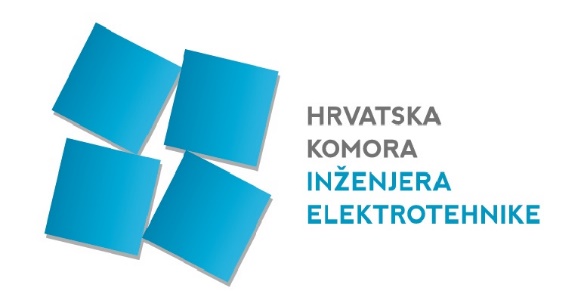 Klasa.Urbroj:Zagreb, 17. prosinca 2021. godineNa temelju članka 11. stavka 1. točke 2. Statuta Hrvatske komore inženjera elektrotehnike (Narodne novine, broj 137/15, 35/19 i 129/19), Skupština Hrvatske komore inženjera elektrotehnike na 11. sjednici, održanoj 17. prosinca 2021. godine, donijela je PROGRAM RADA ZA 2022. GODINUHRVATSKE KOMORE INŽENJERA ELEKTROTEHNIKEPROGRAM RADA HRVATSKE KOMORE INŽENJERA ELEKTROTEHNIKE ZA 2022. GODINUPoštovane kolegice i kolege, poštovani članovi Skupštine Hrvatske Komore inženjera elektrotehnike,Ovaj program rada usvajamo nakon dvije godine provedene u specifičnim i kriznim uvjetima izazvanim pandemijom virusom COVID 19, što je uveliko utjecalo na rad Hrvatske komore inženjera elektrotehnike, kao i svih članova Komore. Budući da pandemija COVID 19 još uvijek traje, bez ikakvih naznaka da istoj dolazi kraj, program je napravljen kao za najnormalnije uvjete, ali će se provoditi onako kako bude nalagala trenutna epidemiološka situacija tijekom 2022. godine.Što se tiče programa rada Komore navest ću ukratko za svako tijelo i povjerenstvo Komore plan rada.PLAN ODRŽAVANJA SKUPŠTINE HRVATSKE KOMORE INŽENJERA ELEKTROTEHNIKE U sljedećoj 2022. godini predviđene su četiri redovne skupštine Hrvatske komore inženjera elektrotehnike.Prva sjednica Skupštine bi se održala u ožujku 2022. godine, na kojoj bi se raspravio i usvojio realizirani Plan prihoda i rashoda Komore za 2021. godinu, kao i izvješće o radu Komore za 2021. godinu. Druga sjednica Skupštine Komore održala bi se u lipnju 2022. godine, na kojoj bi se raspravili i usvojili Pravilnik o izborima i Pravilnik o područnim odborima.Treća sjednica Skupštine Komore održala bi se u listopadu 2022. godine na kojoj bi se usvojila procedura i donijela odluka o početku izbora za tijela Hrvatske komore inženjera elektrotehnike.Četvrta sjednica Skupštine Komore održati će se u prosincu 2022. godine, na kojoj će se usvojiti Plan prihoda i rashoda Komore za 2023. godinu i Plan rada Komore za 2023. godinu.Po potrebi će se održati izvanredne sjednice Skupštine Komore.PLAN ODRŽAVANJA SJEDNICA UORAVNOG ODBORA HKIESjednice Upravnog odbora održavati će se kao redovne, u pravilu jedan put mjesečno, prema planu rada UO Komore, koji će se usvojiti u siječnju 2022. godine.Sjednice će se, u većini slučajeva, održavati u Zagrebu, ali se planira održati po jednu sjednicu UO Komore i u sjedištima ostala četiri Područna odbora, tako da će se Upravni odbor jednom na godinu održati u Splitu, Rijeci, Osijeku i Varaždinu. Prilikom održavanja sjednice Upravnog odbora izvan Zagreba organizirati će se Zbor dotičnog područnog odbora i prigodno stručno predavanje, a sve u cilju stalnog stručnog usavršavanja i upoznavanja članova Komore s radom tijela Komore.U slučaju potrebe održati će se izvanredne sjednice UO HKIE dopisnim putem elektroničkom poštom.PLAN RADA PODRUČNIH ODBORA Ovdje ne bih iznosio pojedinačne planove rada pojedinog Područnog odbora, koji su razmotreni i odobreni na sjednici Upravnog odbora Komore već bih naglasio da će se aktivnosti pojedinog Područnog odbora svoditi na sljedeće: održavanje sastanaka članova Vijeća PO, po mogućnosti rotirati domaćinstvo županije, održavanje Zbora područnog odbora, termini će se dogovarati u dogovoru s predsjednikom i tajništvom HKIE,održavanje stručnih predavanja ili okruglih stolova, teme će se odabrati u dogovoru s Povjerenstvom za stručno usavršavanje i Upravnim odborom Komore, uspostavljanje i održavanje suradnje s Vijećima Područnih odbora ostalih strukovnih Komora,organizacija stručnih putovanja koja nisu u organizaciji Hrvatske komore inženjera elektrotehnike već u organizaciji drugih strukovnih Komora,suradnja s tijelima Komore i provođenje odluka tijela Komore,suradnja s obrazovnim ustanovama i tijelima lokalne uprave na području Područnog odbora,suradnja s drugim strukovnim Komorama i obrazovnim institucijama koje djeluju na području pojedinog Područnog odbora,izvještavanje članova o radu Komore, važnim događajima, poticanje članova na aktivno sudjelovanje u radu Komore, prikupljanje primjedbi i prijedloga članova.PLAN RADA POVJERENSTVA ZA FINANCIJE I OBVEZATNO OSIGURANJE OD PROFESIONALNE ODGOVORNOSTIPovjerenstvo planira u svojem djelokrugu:razmatrati prihode i rashode (na mjesečnoj bazi) i sudjelovati u izradi godišnjeg plana financijskog poslovanja,razmatrati financijsko poslovanje i sudjelovati u pripremi godišnjih financijskih izvješća,davati prijedloge i mišljenja u vezi s poboljšanjem financijskog poslovanja,izrađivati planove nabave i pratiti i kontrolirati nabavu opreme i usluga,pripremati postupak nabave opreme i pripremati postupak ugovaranja usluga,kontrolirati nabavu opreme, potrošnog materijala i usluga,pratiti prihode i primitke, pratiti rashode i izdatke, kontrolirati namjensko trošenje sredstava proračuna,sudjelovati u radu po pitanjima kolektivnog osiguranja članova Komore, pripremati postupak ugovaranja polica osiguranja,predlagati standardizaciju informatičkog sustava u poslovnim procesima izvješćivanja i praćenja prihoda i rashoda,ostale poslove po naputku Upravnog odbora i u suradnji s drugim povjerenstvima i tijelima.PLAN RADA POVJERENSTVA ZA MEĐUNARODNU SURADNJU Povjerenstvo planira u svojem djelokrugu:održavati stalnu suradnju s drugim stranim komorama radi razmjene iskustava,za predsjednika Komore pripremati materijale vezane uz sastanke na međunarodnoj razini,pratiti rad međunarodnih udruženja u djelatnosti graditeljstva i o njima izvješćivati sva tijela a Komore i sve članove Komore,pripremati održavanje međunarodnih sastanaka vezanih uz djelovanje Komore koji se održavaju u Republici Hrvatskoj, pratiti izmjene i dopune smjernica i preporuka u Europskoj uniji te surađivati s mjerodavnim ministarstvima,obavljati i druge poslove po dogovoru s Predsjednikom Komore.U 2022. godini, ukoliko epidemija s COVID-19 prođe, povjerenstvo planira uspostaviti kontakte s nekoliko udruga vezanih uz Komoru iz EU, na razmjeni iskustava i smjernica daljnjeg organiziranja rada Komore prema europskim smjernicama. Povjerenstvo planira održati suradnju s komorama s prostora bivše države, ali glavne aktivnosti se žele usmjeriti na upoznavanje sa strukovnim udrugama članicama EU.U planu je i posjet nekom strukovnom sajmu, konferenciji ili forumu vezano za elektrotehničku struku, kao i posjet nekoj od komora članica Europske unije. PLAN RADA POVJERENSTVA ZA INTERNETSKU STRANICU, GLASILO I IZDAVAŠTVOPovjerenstvo će se sastajati svaka četiri mjeseca, dok će se elektroničkim putem rješavati jednostavnije obaveze (izrada newslettera, kreiranja sadržaja web stranice,…). Organizaciju sastanaka i obveze članova priprema predsjednik Povjerenstva. Za svakodnevni pregled i kontrolu sadržaja stranice, zadužena je administrativna služba Komore. Povjerenstvo uređuje vijesti koje se objavljuju na stranici, sadržaj vijesti generira se sa sjednica: skupštine HKIE, Upravnog odbora, svih povjerenstva Komore, tijela Područnih odbora, uz pomoć administrativne službe Komore. Newsletter će se po potrebi objavljivati svaki mjesec, kao pregled najvažnijih i interesantnih vijesti.Priprema, administrativna pomoć, sve informacije, te sve vijesti i zaključci u vezi kongresa Dana inženjera elektrotehnike 2022, će se objavljivati i pripremati u posebnoj rubrici internetske stranice.Povjerenstvo će dalje raditi na ažuriranju internetske stranice sadržajno i oblikovno, u cilju da stranica bude preglednija i pristupačnija članovima.Na stranici HKIE u zaštićenom formatu će se pripremati seminari koji će se održavati on-line putem platforme Vimeo, kako bi članovi naknadno mogli pogledati sve sadržaje ranije održanih webinara.Praćenje implementacije primjene elektronskog potpisa, e-građevinskog dnevnika i elektroničkih korporativnih kartica.Sve dopune i dorade na stranici za sada će i dalje obavljati tvrtka Saguaro Info d.o.o. Priprema izrade (prikupljanje i obrada tekstova) Glasila br.13.PLAN RADA POVJERENSTVA ZA ZAKONODAVSTVO I SURADNJU S MINISTARSTVIMAOsnovna zadaća povjerenstva je davanje mišljenja i prijedloga u svezi sa zakonskim prijedlozima te ostalim aktima mjerodavnih ministarstva i drugih tijela državne vlasti.  Kako je situacija s COVID-19 nepredvidljiva i ne postoji jasna naznaka smirivanja situacije, ovaj plan se radi na načelnoj bazi s razumnom pretpostavkom normalnijeg rada s početkom u prvim mjesecima 2022 godine.Plan rada povjerenstva u 2022 godini je sljedeći:Suradnja u izradi izmjena Pravilnika o izborima HKIE,Suradnja u izradi Pravilnika o nagradama i poticanju izvrsnosti,Suradnja u izradi Pravilnika o dodjeli novčane pomoći članovima HKIE,Suradnja u izradi Pravilnika o vijećima područnih odbora HKIEIzrada izmjena i dopuna Tehničkog propisa za niskonaponske instalacije i upućivanje u proceduru u ministarstvo,Ostali poslovi po naputku UO i Skupštine HKIE,Razrada prijedloga poboljšanja stanja elektrotehničke struke i upućivanje u nadležna ministarstva,Suradnja s ostalim povjerenstvima oko izrade stručne literature Komore te javnog rada Komore (BIM smjernice, Upute za projektiranje, nadzor i izvođenje),Pomoć kod izrade popisa važećih propisa za članove HKIE,Aktivna suradnja s tijelima državne vlasti oko izrada izmjena zakona,Suradnja s tijelima državne vlasti oko izrade zakona koje utječu na rad članova HKIE.PLAN RADA POVJERENSTVA ZA NADZOR NAD RADOM ČLANOVA KOMOREPovjerenstvo će u 2022. godini vršit redoviti stručni nadzor nad radom članova Komore temeljem godišnjeg plana nadzora za 2022. godinu.Osim toga, Povjerenstvo u 2022. planira provoditi slijedeće poslove:održavanje sjednica Povjerenstva, moguće i dopisnim putem, minimalno jednom tromjesečno, a po potrebi češće, donošenje liste članova Komore nad kojima će se provoditi nadzor, analiza i usuglašavanje postupanja i rada provoditelja stručnog nadzora, uključivanje savjetnika, donošenje odluka o otklanjanju nepravilnosti utvrđenih u stručnom nadzoru, prihvaćenje propisanih akata u stručnom  nadzoru nad radom i drugi poslovi,priprema i predlaganje izmjena i dopuna Pravilnika o nadzoru nad radom članova temeljem iskustva prethodnih nadzora, kao i temeljem donesenih izmjena i dopuna zakonapriprema za provedbu stručnog nadzora: provjera i prikupljanje podataka, dostava nadziranim osobama akata stručnog nadzora nad radom,obavljanje stručnog nadzora nad radom u uredima/pravnim osobama u trajanju od najmanje jedan dan, a po potrebi i više,priprema odluka o otklanjanju nepravilnosti, mišljenja na prigovore nadziranih osoba, dostava nadziranoj osobi i ostalim sudionicima stručnog nadzora te nadležnim tijelima akata stručnog nadzora i sl.,izrada Godišnjeg izvješća o provedenim nadzorima nad radom članova Komore u 2021. godini, a po potrebi i drugih izvješća stručne i druge konzultacije o provođenju stručnog nadzora nad radom,obavljanje i drugih aktivnosti po potrebi i na zahtjev nadležnih tijela,predlagati UO Komore listu provoditelja i savjetnika provoditelja nadzora za svaki pojedinačni nadzor, davati tumačenja za postupanje u provođenju nadzora nad radom,predlagati usavršavanje rada i izmjene propisa iz područja nadležnosti Komore i građenja, koordinirati radnje u provođenju nadzora nad radom s nadležnim inspekcijama i drugim nadležnim tijelima i komorama, obavljati i druge poslove u skladu s općim aktima Komore.PLAN RADA POVJERENSTVA ZA TRAJNO STRUČNO USAVRŠAVANJEZakonom o izmjenama i dopunama Zakona o poslovima i djelatnostima prostornog uređenja i gradnje (NN 118/18), člankom 36. ponovo je uvedeno obavezno stručno usavršavanje. Hrvatska komora inženjera elektrotehnike ( u daljnjem tekstu Komora) dobila je dana 29.07.2019. Suglasnost Ministarstva graditeljstva i prostornog uređenja, klasa: 360-01/19-02/378,Urbroj: 531-04-19-02, na Pravilnik o stručnom usavršavanju osoba elektrotehničke struke i na Program trajnog stručnog usavršavanja, temeljem kojih je Komora provodila program stručnog usavršavanja.Po donošenju Pravilnika o stručnom usavršavanju osoba koje obavljaju poslove prostornog uređenja i gradnje («Narodne novine» broj 55/20), a sukladno ranije navedenoj suglasnosti HKIE je dalje nastavila s provođenjem stručnog usavršavanja. Nastavno na odredbe članka 13. Pravilnika o stručnom usavršavanju osoba koje obavljaju poslove prostornog uređenja i gradnje dobivena suglasnost vrijedi do 31.12.2021. godine.Sukladno odredbama Pravilnika o stručnom usavršavanju osoba koje obavljaju poslove prostornog uređenja i gradnje («Narodne novine» broj 55/20) Komora, predlaže Program stručnog usavršavanja za razdoblje od 1. siječnja 2022. do 31. prosinca 2023, sadržaj i način provedbe programa, osiguranje dostupnosti programa, te način vođenja evidencije stručnog usavršavanja za sve članove Komore i osobe koje su podnijele zahtjev za vođenje evidencije stručnog usavršavanja.Stručno usavršavanje obveznika prati se u razdoblju od jedne kalendarske godine, s time da prvo razdoblje praćenja počinje teći od početka kalendarske godine koja slijedi nakon kalendarske godine u kojoj je donesen ovaj Pravilnik ili položen stručni ispit. Obveznik stručnog usavršavanja dužan je u dvogodišnjem razdoblju ostvariti najmanje dvadeset školskih sati edukacije, od čega se deset školskih sati odnosi na poznavanje tehničke regulative, a deset na stručno područje. Sati edukacije ne mogu se prenositi i evidentirati u naredno dvogodišnje razdoblje stručnog usavršavanja.Zbog bolesti, uzrokovane novim korona virusom, tijekom 2021. godine uglavnom su se održavali on-line seminari. Iz Komore je omogućeno održavanje seminara putem webinara na Vimeo platformi. Članovi Komore se prijave na stranicama Komore, te prate predavanje u realnom vremenu. Uz veliku fleksibilnost i praktičnost webinara omogućeno je da korisnici mogu naknadno preuzeti sadržaj održanog webinara.Povjerenstvo za trajno stručno usavršavanje pripremilo je Program stručnog usavršavanja za razdoblje od 1. siječnja 2022. do 31. prosinca 2023., kao i Plan stručnog usavršavanja ovlaštenih inženjera elektrotehnike za razdoblje 01.01.2022. – 31.12.2022. godine. Program i Plan usvojio je Upravni odbor HKIE, nakon čega je isti poslan na suglasnost Ministarstvu prostornoga uređenja, graditeljstva i državne imovine. Tijekom obrazovne godine moguće je izvršiti dopune i izmjene Plana.Planom je predviđeno da se i u 2022. godini pripremimo za on-line predavanja, a ukoliko i kada se ukaže mogućnost osiguramo i predavanja u živo.Plan stručnog usavršavanja održati će se predavanja po Područnim odborima Komore. Planirana su predavanja u suorganizaciji sa HO CIRED i HRO CIGRE, Schneider Elektric, OBO Bettermann d.o.o., Alarm automatika d.o.o. i dr. Također, Komora će slijedeće 2022. godine organizirati 14. Dane inženjera elektrotehnike u Vodicama.Obaveza je Povjerenstva za TSU da se povremeno sastaje radi praćenja realizacije Plana, kao i rješavanja zahtjeva naših članova za priznavanjem ostvarenih školskih sati edukacije ostalih organizatora stručnog usavršavanja, a to su uz komore i sveučilišta, veleučilišta i drugi organizatori stručnih skupova koji su zatražili i dobili odobrenje Ministarstva.PLAN RADA POVJERENSTVA ZA PITANJA STRUKE I PROMICANJE ELEKTROTEHNIČKE STRUKEPlan rada Povjerenstva sastoji se u ispunjavanju glavnih zadaća povjerenstva a to su:provoditi stručnu procjenu obavljenog posla u interesu poštovanja dobrih poslovnih običaja te sudjelovati u rješavanju i davanju stručnih ocjena u pojedinim pitanjima struke,davati prijedloge, mišljenja, preporuke ili ocjene o kvaliteti  obavljenog posla i obavljanju posla, u skladu s Kodeksom strukovne etike Komore te posebnim propisima,raspravljati i davati ocjenu o stručnim pitanjima koja se odnose na dokumentaciju i predmete koje za ocjenu predloži Upravni odbor Komoreraspravljati i dati stručno mišljenje, odnosno procjenu na zahtjev trećih osoba ako je riječ o zaštiti javnog interesa, za potrebe sudskih postupaka ili arbitražnog postupka,na zahtjev, stegovnog tužitelja, davati mišljenja u odnosu na povrede Kodeksa strukovne etike člana Komore u slučajevima kada je protiv člana predloženo pokretanje stegovnog postupka idavati prijedloge Upravnom odboru u vezi promicanja elektrotehničke struke, sudjelovati aktivnije u aktivnostima sa studentima na DIE, izraditi i predložiti Upravnom odboru kriterije za dodjelu potpora, nagrada i priznanja kao i predložiti kriterije za financiranje ili sufinanciranje izdavanju stručnih knjiga naših članova.Za uspješno i kvalitetno obavljanje zadaća u navedenom razdoblju, članovi Povjerenstva će se okupiti na sastanku minimalno jednom u godini te komunicirati e-mailom i telefonom uz kontinuirano praćenju zakonske regulative i rad na prijedlozima, mišljenjima i preporukama.PLAN RADA POVJERENSTVA ZA DOMAĆE I INOZEMNE STRUČNE KVALIFIKACIJEPlan rada Povjerenstva sastoji se u ispunjavanju glavnih zadaća povjerenstva, a to su:priznavanje inozemnih stručnih kvalifikacija u svrhu povremenog/privremenog obavljanja poslova projektiranja i stručnog nadzora građenja u svojstvu odgovorne osobe elektrotehničke struke u RH.Tijekom 2022. godine, sjednice će se održati prema potrebi, odnosno po dolasku zahtjeva za priznavanje inozemnih stručnih kvalifikacija za obavljanje poslova projektiranja, stručnog nadzora građenja i vođenja građenja u svojstvu odgovorne osobe elektrotehničke struke u RH .Prema iskustvima iz prethodnih godina planiraju se održati do četiri sjednice (jedna sjednica po svakom kvartalu) tijekom 2022. godine. Po potrebi Povjerenstvo će komunicirati telefonom i e-mailom, međusobno i s Tajništvom Komore po dolasku zahtjeva za priznavanje inozemnih stručnih kvalifikacija.Na sjednicama će se razmatrati i rješavani potpuni zahtjevi za priznavanje inozemnih stručnih kvalifikacija u svrhu obavljanja poslova projektiranja, stručnog nadzora građenja i vođenja građenja u svojstvu odgovorne osobe elektrotehničke struke u Republici Hrvatskoj.UPISI U HRVATSKU KOMORU INŽENJERA ELEKTROTEHNIKE Komora u skladu sa Zakonom ima između ostalih i javnu ovlast da za svoje članove vodi imenik, upisnik i evidencije, a funkcionira po Pravilniku o upisima. Komora je dužna obaviti upis u roku od osam dana od dana primitka urednog zahtjeva za upis. STEGOVNA TIJELA KOMORE I CENTAR ZA MIRENJE Temeljem Zakona o komori arhitekata i komorama inženjera u graditeljstvu i prostornom uređenju (NN broj 78/15; 114/18, 110/19 ), imenovana je lista sudaca Stegovnog suda i Višeg stegovnog suda, na kojoj se nalaze i suci redovnih sudova, koji obnašaju funkcije predsjednika Vijeća stegovnog i Višeg stegovnog suda. Rad stegovnih tijela u 2022. godini obavljati će se temeljem zaprimljenih prijava od strane stegovnog tužitelja ili iznimno ako je prijavitelj Ministarstvo ili upravno tijelo velikoga grada, Grada Zagreba ili županije nadležno za upravne poslove graditeljstva ili prostornoga uređenja, stegovni postupak pokreće se bez prethodnog postupka, pred stegovnim tužiteljem.Centar za mirenje će se sastajati prema potrebama koje će proizići prema zaprimljenim zahtjevima za mirenje.TEHNIČKI PROPISI I HRVATSKE NORME Tijekom 2022. godine Komora planira realizirati sljedeće aktivnosti:davati mišljenja na zakonske prijedloge i akte mjerodavnih ministarstava i drugih tijela državne vlasti, raspraviti stanje elektrotehničke struke u graditeljstvu s obzirom na postojeće Zakone i propise i davati prijedloge izmjena i dopuna, davati inicijativu za prevođenje i usvajanje normi te poticati članove Komore za rad u tehničkim odborima Hrvatskog zavoda za norme, sve u cilju aktivnog uključenja Komore u aktivni sustav praćenja, provedbe i predlaganja zakonskih i normativnih rješenja iz područja elektrotehnike u graditeljstvu. SURADNJA SA VISOKOŠKOLSKIM USTANOVAMA Komora će nastaviti suradnju s visokoškolskim ustanovama koje obrazuju stručnjake elektrotehničke struke. Suradnja bi se odnosila na pripremu zajedničkih stručnih skupova i seminara, pripremu novih studijskih programa, te evaluaciju i recenziju znanstveno-stručnih radova. SURADNJA SA DRUGIM KOMORAMA, ORGANIZACIJAMA I UDRUGAMASuradnja sa drugim Komorama je do sada redovno održavana te je treba održavati i u buduće. Potrebno je redovno održavanje koordinacije predsjednika strukovnih Komora na kojima će se razmatrati pitanja od zajedničkog interesa za sve strukovne komore.Nastaviti će se suradnju s HO CIRED-om, HRO CIGRE-om, tako da zajednički nastupamo kao suorganizatori na svim njihovim stručnim skupovima. Planirana je daljnja suradnja na zajedničkoj organizaciji svih stručnih skupova. Posebno očekujemo intenzivnu suradnju sa KONČAR-om, HEP-om, HOPS-om, Hrvatskim društvom za rasvjetu, Hrvatskim mjeriteljskim društvom, HAKOM-om, Agencijom za energetsku učinkovitost, Hrvatskom energetskom regulatornom agencijom te ostalim organizacijama i udrugama iz naše struke. DANI INŽENJERA ELEKTROTEHNIKE Sljedeći 14. Dani inženjera elektrotehnike, prema odluci Upravnog odbora Komore, održati će se od 29. rujna 2022. do 1. listopada 2022. godine u Vodicama, u hotelu Olympia i hotelu SKY Olympia.Upravni odbor Komore je imenovao organizacijski odbor za pripremu i realizaciju plana održavanja Dana inženjera elektrotehnike te je isti već započeo s aktivnostima, na način da je pribavio od agencije Dubrovnik Sun ponude za održavanje skupa, a istu je ponudu Upravni odbor Komore i usvojio.Početkom 2022. godine organizacijski odbor za pripremu Dana inženjera elektrotehnike održati će sjednicu te započeti aktivnosti oko pripreme za pronalaženje sponzora i predavača na Danima inženjera elektrotehnike.Očekuje se aktivni angažman svih tijela Komore i što većeg broja članova Komore, a sve u cilju odabira kvalitetnih tema i predavača.RAD TVRTKE „H.K.I.E. savjetovanje“ d.o.o. Tvrtka će obavljati poslove oko organizacije stručnih predavanja i organizacije Dana inženjera elektrotehnike, na način da nema troškova za djelatnike i direktora tvrtke, jer iste obavljaju djelatnici Komore i predsjednik Komore kroz svoje redovne poslove. 19. RAD STRUČNIH SLUŽBI HKIE U 2022. godini planira se rad stručnih službi s istim brojem djelatnika kao i do sada te se ne namjerava povećanje broja djelatnika.20. ZAKLJUČAK Kako sam, već u uvodu naglasio, još uvijek se nalazimo u specifičnim i kriznim uvjetima izazvanim pandemijom virusom COVID 19,rad u sljedećoj godini moramo prilagođavati trenutnoj epidemiološkoj situaciji.Iako smo u protekloj godini očekivali osjetno smanjenja broja članova, iz razloga što inženjeri gradilišta i voditelji radova, ne moraju više biti članovi Komore, nije došlo do velikog smanjenja broja članova koji su upisani u Imenik inženjera gradilišta i Imenik voditelja radova, štoviše broj članova u odnosu na prošlu godinu je povećan, tako da na dan pisanja ovog plana 29.11.2021. godine, Komora ima 2328 članova.Bez obzira na priliv novčanih sredstava i postojeću pričuvu istih rad Komore je prilagođen na način da se trajno radi na uštedi i racionalizaciji troškova.Budući se u sljedećoj godini očekuje implementacija modula e-građevinski dnevnik Komora će obratiti posebnu pozornost za kontinuiranu i blagovremenu edukaciju svojih članova, a sve kako bi što uspješnije prešli na novi način vođenja e-građevinskog dnevnika. Budući je ponovna uvedena obveza stalnog stručnog usavršavanja i skupljanja bodova, treba poraditi na dodatnoj promociji potrebe za stalnim stručnim usavršavanjem članstva Komore.Komora nastavlja izradu preporuka i uputa za projektiranje i stručni nadzor te vođenje građenja iz različitih područja struke te objavu istih na službenoj web stranici Komore. To su materijali koji će se dopunjavati svake godine kako bi se kontinuirano pratila kretanja u struci kroz promjenu normi, zakona i propisa u elektrotehničkoj struci. Nastavljamo suradnju s Hrvatskim zavodom za norme. Temeljem ranije potpisanog sporazuma Komora je i ove godine ugovorila dostupnost hrvatskih normativnih dokumenata putem Repozitorija hrvatskih normi.Komora će i dalje pružati suradnju Ministarstvu prostornoga uređenja, graditeljstva i državne imovine, Ministarstvu zaštite okoliša i energetike te Ministarstvo gospodarstva i održivog razvoja kod donošenja novih Zakonskih i podzakonskih akata. Pozivam sve članove naše Komore da se uključe u rad i svojim znanjem i sugestijama pomognu svim našim kolegama u Upravnom odboru, Povjerenstvima, Područnim odborima i ostalim tijelima komore. Također, Komora treba biti u svakodnevnom kontaktu s Ministarstvom prostornog uređenja, graditeljstva i državne imovine oko dogradnje sustava e-projekt i e-dozvola te sustava za vođenje evidencije stalnog stručnog usavršavanja.Stoga preporučam svim članovima Komore, koji nisu nabavili korporativnu karticu, da što prije pribave korporativnu karticu, jer će isključivo putem iste moći ući u sustave e-projekt, e-dozvola, e-građevinski dnevnik i u sustav stalnog stručnog usavršavanja.Posebnu pozornost skrećem svim članovima Komore da nam u sljedećoj godini predstoje izbori za tijela Komore pa ih molim da se angažiraju u izbornom procesu, bilo kao kandidati ili predlagatelji članova za tijela Komore, sve u cilju izbora najboljih članova Komore.Na kraju bih se zahvalio svim članovima Komore i svim članovima tijela Komore, te svim djelatnicima tajništva Komore na dosadašnjem radu te molbi da isto nastave i u daljnjem radu Komore.U nadi bolje epidemiološke situacije i normalne gospodarske situacije želim vam svima zdravlje te osobni i poslovni boljitak u nadolazećoj 2022. godini. S poštovanjem,Predsjednik Hrvatske komore inženjera elektrotehnikeŽivko Radović, dipl.ing.el.